Actividad 2:En grupos de 2 a 3 personas, respondan la siguiente actividad:Explora libremente los modos átomo, símbolo y juego de la siguiente simulación interactiva: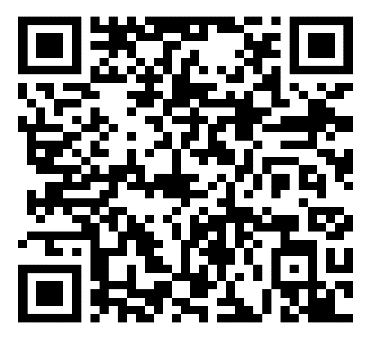 Elaboren en la opción “átomo” de la simulación dos modelos de átomos para el mismo elemento, donde uno sea neutro y el otro sea un ion. ¿Cuáles son las semejanzas entre ambos en su estructura atómica?De la pregunta anterior, ¿cuáles son las diferencias entre ambos en su estructura atómica?La siguiente imagen muestra dos modelos de átomos para el mismo elemento, donde uno sea neutro y el otro sea un ion. ¿Qué diferencia a ambas imágenes? Explica tu respuesta.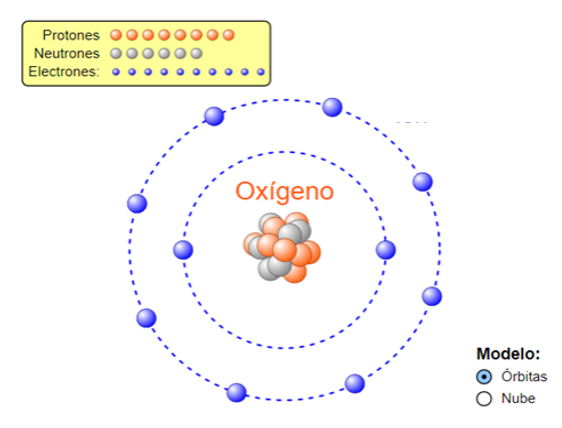 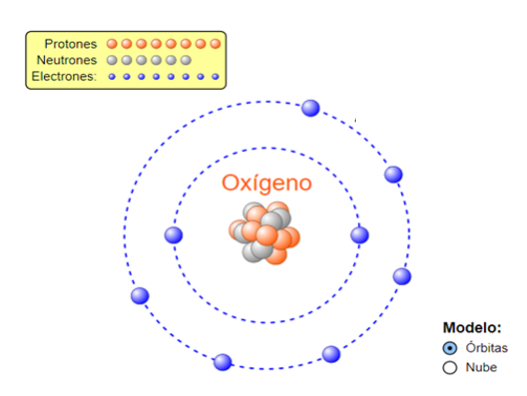 ¿Qué hiciste en la simulación para construir átomos neutros y iones? Si átomos de un mismo elemento tienen diferente carga, ¿qué ocurre con sus propiedades físicas y químicas? ¿Por qué? Modelo atómico (neutro)Modelo atómico (ion)SemejanzasDiferenciasElemento 1Elemento 2